_______________________________________________________________________________Optimal Health Program                                                                                                       _______________________________________________________________________________ Garner Equine has developed two optimal health programs, Performance Horse and Geriatric/Retired horse, to help you in the scheduling of yearly preventative and maintenance procedures for your horse. Both programs include a 10% discount on services upon full enrollment, with two payment options to choose from. The staff at Garner Equine can help you to determine which program and payment plan is right for you and your horse. 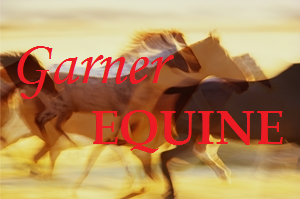 Geriatric/Retired horse :Yearly Vaccinations- Rabies, Rhinopneumonitis, West Nile Virus, Eastern/Western Equine Encephalitis, Tetanus Toxoid, Influenza.Annual Physical Consult/Exam- Includes an assessment of overall health, examining of eyes, teeth, auscultation of the heart, lungs and abdomen. Exam of skin and other areas as deemed necessary.Nutritional Consult/Review- As horses’ age, attention should be placed on maintenance of body condition, in the 4-5-6 range (1 to 10) scale. Many geriatric patients can be safely fed a maintenance ration designed for all horses’ without modification, IF they are able to maintain a good body condition. You will receive guidance and recommendations on proper nutrition for YOUR specific horse.Dental Float- A horse’s top row of teeth naturally sits wider than the bottom row, causing sharp points to develop over time. In geriatric horses it is common to develop other common age related dental problems such as wave mouth, which rapidly accelerates abnormal wear on the affected teeth. This can lead to early tooth loss, tooth fractures, oral lacerations, difficulty while eating, weight loss, and more severe problems such as sinus infections. A diamond coated power float is used to level teeth, remove sharp points, and fix any other misalignment or age related issues.*6 month Vaccination Boosters- Rhinopneumontis, West Nile Virus, and Influenza are administered as a booster every 6 months to ensure effectiveness because some vaccinations produce an immunity of shorter duration than other vaccinations.Blood Chemistry Profile and CBC- A chemistry profile uses enzyme levels to evaluate organ function (kidney, liver, muscle, and electrolyte abnormalities). CBC stands for complete blood count which checks for anemia and infectious processes and white blood cell disorders. This lab work can be very helpful in picking up diseases in the early stages.Coggin’s Test- Tests for Equine Infectious Anemia, a non curable disease transmitted by deer and horse flies. Required by law on all horses in the State of Texas, not just if traveling or showing.Fecal Examination- Examination of the horse’s manure for evidence of internal parasites, ingested sand, and mastication or digestive abnormalities.Deworming- Parasites can lead to multiple intestinal problems including colic. There are many options for a successful deworming program. Daily dewormers such as Strongid C 2x are fed to horses in a pelleted form and are an equine anthelmintic designed to be fed on a daily basis to provide a continuous, preventive level of pyrantel in the intestinal tract. This method results in a 20% increase in feed efficiency as well as being the most efficient way to deworm.  Paste dewormers are administered orally every other month; types and brands are rotated strategically (paste or daily dewormers will be provided for owner to administer depending upon which method owner prefers). Tube deworming is done bi-annually and is put directly into your horse’s stomach by your veterinarian thru a naso-gastric tube. This method is recommend in conjunction with a daily dewormer such as Strongid C 2x. Additional Options :Sheath Cleaning- Male horses can develop over time what we call a “Bean” or a buildup of dirt, oils, dead skin, and smegma around the urethra. This build up can cause pain and problems when urinating and should be removed at least once per year. Males are also susceptible to a condition known as skin-fold pyoderma, in which the cracks and folds of the sheath become infected. This is an important step in maintaining a happy and healthy gelding or stallion.*All dental floating must be performed at clinic. Geriatric Horse Program Details :A member of our staff will contact you bi-annually, approximately 2-3 weeks prior to services due to schedule your appointment. Dr. Seale and a technician will provide the scheduled routine care and examine your horse(s) at each visit. According to the program chosen, a yearly supply of deworming products will be dispensed to you with labeled directions and dates to administer.Program renewal date will be on the anniversary of original date.Horses must be over one year of age to be enrolled in Garner Equine’s Optimal Health Program (the Program).The additional options for the Program may be added to the package at anytime during the enrollment period. The discount associated with the Program still applies if additional options are added at a later date if clients account is still up to date.Prorated refunds will be made as a credit to client’s account if an enrolled horse dies.If a horse enrolled in the Program is sold, the original owner of the horse has the option to transfer remaining services to new owner, or apply remaining services to a new or un-enrolled horse.All incentives or additional discounts associated with this Program require accounts to remain in good standing to stay in effect.No refunds or substitutions for unused services.Clients with past due accounts may not enroll horses in the Program without paying account balance in full prior to enrollment. All remaining services will be put on hold for any accounts which become past due until account is made current.Please understand that your initials below indicate that you have reviewed and agree to the details of this program.   _________      __________   Initial              Date